РЕШЕНИЕО внесении изменения в приложение к решению Совета городского поселения город Мелеуз   муниципального района Мелеузовский районРеспублики Башкортостан «Об утверждении перечня необходимых и обязательных услуг для предоставления муниципальных услуг городского поселения город Мелеуз  муниципального района Мелеузовский район Республики Башкортостан» от 3 апреля 2013 года № 58Рассмотрев перечень необходимых и обязательных услуг для предоставления муниципальных услуг городского поселения город Мелеуз муниципального района Мелеузовский район Республики Башкортостан, руководствуясь п.5 ст.18 Устава, Совет городского поселения город Мелеуз муниципального района Мелеузовский район Республики БашкортостанРЕШИЛ:1. Внесите изменения в приложение к решению Совета городского поселения город Мелеуз  муниципального района Мелеузовский район Республики Башкортостан «Об утверждении перечня необходимых и обязательных услуг для предоставления муниципальных услуг городского поселения город Мелеуз     муниципального района Мелеузовский район Республики Башкортостан» от 3 апреля 2013 года №58, изложив в новой редакции  согласно приложению.Глава городского поселения город Мелеузмуниципального района Мелеузовский район Республики Башкортостан -		председатель Совета 	      		 		                            А.Л. Шадринг. Мелеуз«04» сентября 2020 г.№ 207Приложение  к решению Совета городского поселения город Мелеуз муниципального района Мелеузовский район Республики Башкортостанот «04» сентября 2020 года № 207Перечень необходимых и обязательных услуг для предоставления муниципальных услуг городского поселения город Мелеуз муниципального района Мелеузовский район Республики БашкортостанСОВЕТ ГОРОДСКОГО ПОСЕЛЕНИЯ ГОРОД МЕЛЕУЗ МУНИЦИПАЛЬНОГО РАЙОНА МЕЛЕУЗОВСКИЙ РАЙОН РЕСПУБЛИКИ БАШКОРТОСТАН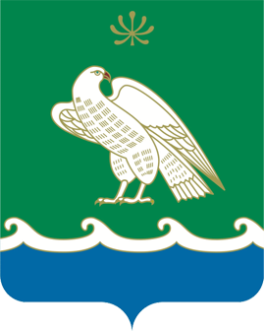 БАШҠОРТОСТАН РЕСПУБЛИКАҺЫ МӘЛӘҮЕЗ РАЙОНЫ МУНИЦИПАЛЬ РАЙОНЫНЫҢ МӘЛӘҮЕЗ ҠАЛАҺЫ ҠАЛА БИЛӘМӘҺЕ СОВЕТЫ453850, г. Мелеуз ул. Воровского, 4453850, Мәләүез, Воровский урамы, 4Тел.: 7(34764)-3-51-53, факс: 7(34764)-3-52-35,e-mail:54.sovet@bashkortostan.ru,сайт: http://meleuzadm.ru/Тел.: 7(34764)-3-51-53, факс: 7(34764)-3-52-35,e-mail:54.sovet@bashkortostan.ru,сайт: http://meleuzadm.ru/Тел.: 7(34764)-3-51-53, факс: 7(34764)-3-52-35,e-mail:54.sovet@bashkortostan.ru,сайт: http://meleuzadm.ru/ОГРН   1050203025828       ИНН   0263011186       КПП   026301001ОГРН   1050203025828       ИНН   0263011186       КПП   026301001ОГРН   1050203025828       ИНН   0263011186       КПП   026301001№ п/пНаименование муниципальной услуги, в рамках которой предоставляется необходимая и обязательная услугаНаименование услуг, необходимых и обязательных для предоставления муниципальной услугиОрганизации, участвующие в предоставлении услугиИнформация о платности услуги1.Выдача решения о переводе или об отказе в переводе жилого помещения в нежилое или нежилого помещение в жилое помещениеизготовление и выдача проекта переустройства и (или) перепланировки переводимого помещения в многоквартирном доме (в случае, если переустройство и (или) перепланировка требуются для обеспечения использования такого помещения в качестве жилого или нежилого помещения)Профильные организацииплатно2.Согласование проведения перепланировки и (или) переустройства помещения в многоквартирном домеподготовка и оформление проекта переустройства и (или) перепланировки переустраиваемого и (или) перепланируемого помещения в многоквартирном домеПрофильные организацииплатно3.Выдача специального разрешения на движение по автомобильным дорогам транспортных средств, осуществляющих перевозки тяжеловесных и (или) крупногабаритных грузов по маршрутам, проходящим полностью или частично по дорогам местного значения в границах городского поселения город Мелеуз муниципального района Мелеузовский район Республики Башкортостансоставление специального проекта организации дорожного движенияПрофильные организацииплатнопроведение обследования автомобильных дорог, их укреплениеПрофильные организацииплатнопринятие специальных мер по обустройству автомобильных дорог, их участков, а также пересекающих автомобильную дорогу сооружений и инженерных коммуникацийПрофильные организацииплатно